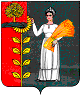 РОССИЙСКАЯ  ФЕДЕРАЦИЯРАСПОРЯЖЕНИЕГЛАВЫ  АДМИНИСТРАЦИИ СЕЛЬСКОГО  ПОСЕЛЕНИЯПЕТРОВСКИЙ   СЕЛЬСОВЕТ  ДОБРИНСКОГО  РАЙОНАЛИПЕЦКОЙ  ОБЛАСТИ23.01.2017 г.                         п.свх.Петровский                                     № 3 -р«Об организации работ по очистке кровельот снега, наледи и сосулекна территории сельского поселения Петровский сельсовет»      В связи со сложившимися погодными условиями , обильными снегопадами и образованием наледи на крышах домов в зимний период 2016-2017гг.,  с целью предотвращения возникновения несчастных случаев и угрозы жизни и здоровью людей  администрация сельского поселения Петровский сельсовет просит принять меры по очистке крыш домов и зданий от снега, наледи и сосулек и организовать движение пешеходов вне зон схода снежных и ледяных масс:   1.   Руководителей организаций: МБОУ СОШ п.Петровский; МАДОУ д/с п.Петровский; ООО «Петровский Агрокомплекс»; МАУК «Петровский ПЦК» -  Петровский СДК,  ДК д.Николаевка,  ДК с.Новопетровка;  ГУЗ «Добринская МРБ» ; отделения почтовой связи  «Грязинский  почтамт»   УФПС Липецкой области, филиал  ОГУП «Почта России» в п.Петровский ; Отделение Сбербанка; ОПСП пост №2 п.Петровский;  магазины ООО «Добринский Кооператор и иных юридических лиц, индивидуальных предпринимателей, являющихся собственниками и арендаторами зданий, павильонов, магазинов, а также собственникам жилых домов, независимо от форм собственности  администрация сельского поселения просит своевременно в период оттепели производить удаление сосулек, наледи и снега с крыш и элементов фасадов зданий. При необходимости произвести ограждение опасных участков сигнальной лентой с обозначением предупредительных табличек. При проведении данного вида работ необходимо в обязательном порядке предусмотреть меры предосторожности, соблюдать требования правил техники безопасности. После окончания работ прилегающая территория должна быть приведена в надлежащий порядок.         2.Контроль за выполнением настоящего распоряжения  оставляю за собой.Глава администрациисельского поселенияПетровского сельсовета                                               Н.В.Лычкин